Кроссворд «Мировая художественная культура (МХК) 11 класс»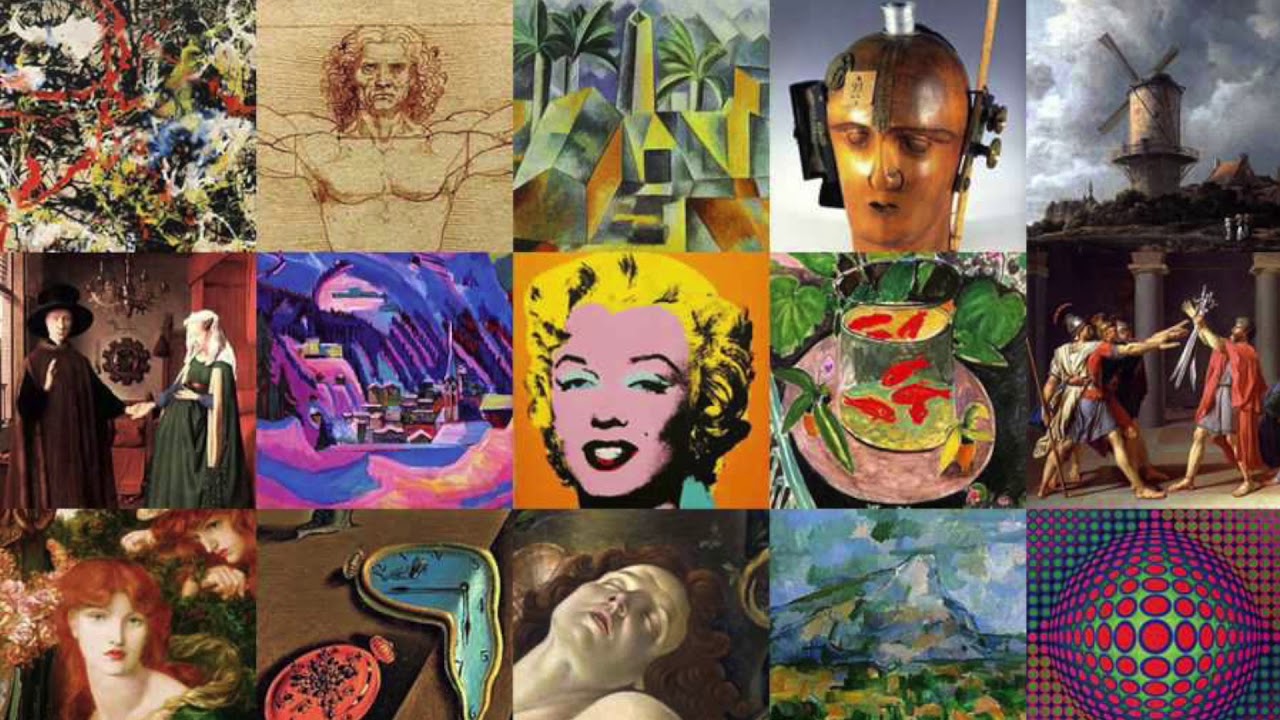 12345678	910	11	121314	1516	171819По горизонтали:4. Французский живописец, один из родоначальников импрессионизма.Английский поэт, считающийся родоначальником романтизма.Английский писатель, создатель жанра исторического романа.Немецкий писатель, представитель романтизма, автор романа о юноше Гиперионе.11. Псевдоним Авроры Дюдеван, автора множества романов об эмансипации женщин.Французский писатель, один из основоположников реализма в европейской литературе.Один из первых представителей экспрессионизма, норвежский художник.Итальянский композитор, творчество которого стало расцветом итальянской оперы эпохи романтизма.Французский поэт, чьё творчество пронизано духом христианской мистики.Французский живописец, один из основных представителей импрессионизма, мастер светского портрета.По вертикали:Франкфуртский философ-отшельник.Один из самых выдающихся композиторов эпохи романтизма.Течение в европейском искусстве эпохи модернизма, возникшее как острая реакция на уродства цивилизации начала XX века — войны и революции.5. Разновидность углублённой гравюры на металле.Идейное и художественное направление европейской культуры, противопоставленное культу разума эпохи Просвещения.Этот писатель — вершина английской литературы XIX века.Французский писатель, один из основоположников психологического романа.Автор романов о мушкетёрах.Этому великому немецкому композитору-романтику свойственны мистицизм и идеологически окрашенный антисемитизм.16. Глава французского романтизма в живописи.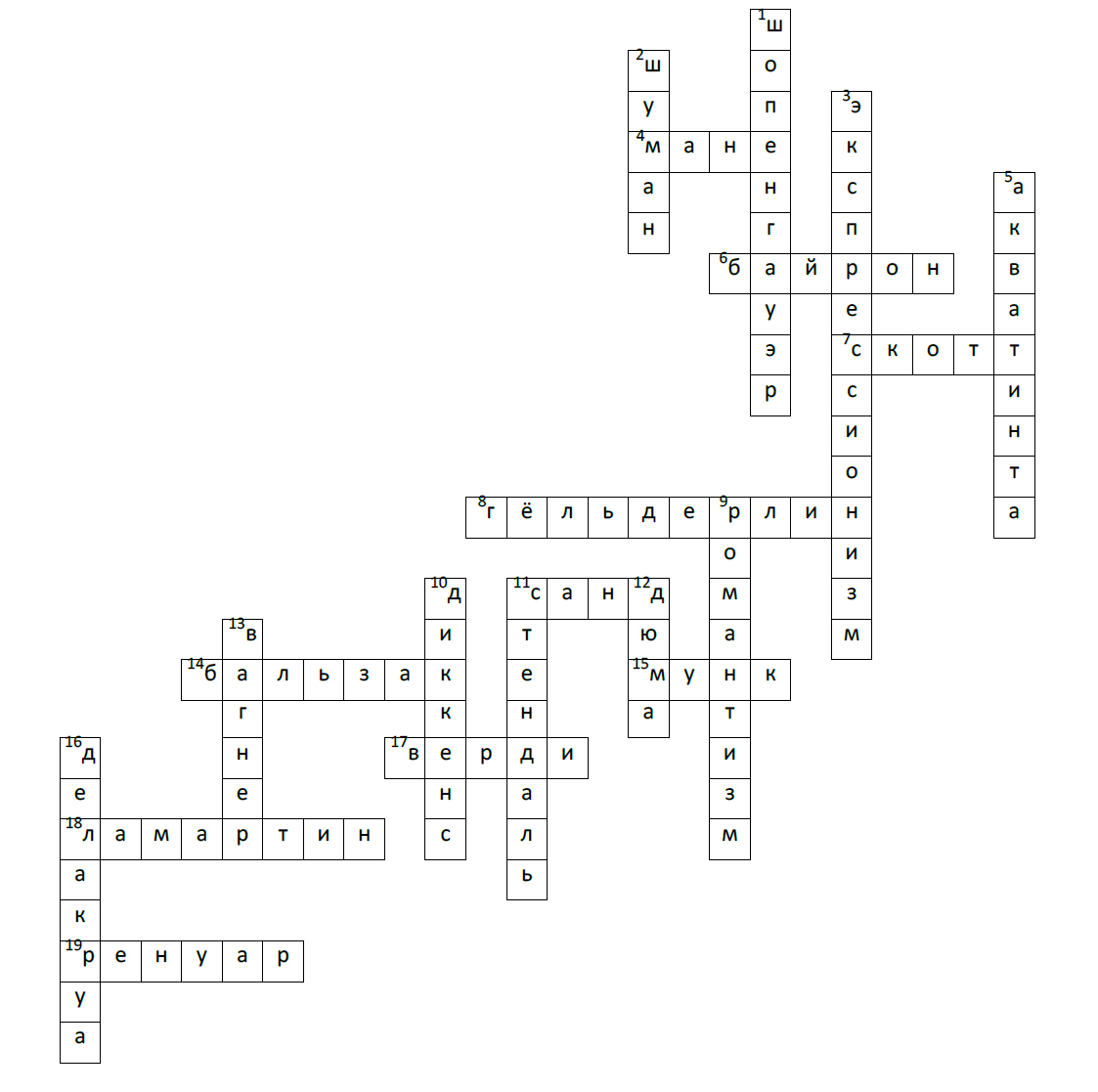 